NCWG Letter: 05/2017													UKHO ref: HA317/010/031-14								Finnish ref: LIVI/326/00.03.01/2017											Date 17 October 2017Subject: NCWG3 – Action 35 Membership ListDear ColleaguesAs secretary of NCWG, I have responsibility to maintain the NCWG ‘Membership List’. This is not an easy task, especially as I am not always informed when named members change their contact details, leave their organizations or are replaced. I prepared a discussion paper for NCWG3 (in consultation with Yves Guillam). This paper (NCWG3-14.1A) is attached for reference at Annex A.Following discussion at NCWG3, the members present decided not to divide members into two ‘levels’ of participation, as circumstances beyond their control may limit their degree of participation, particularly in attending meetings. However, I was given permission to ask NCWG members to confirm their on-going membership of the WG. This is intended to allow me to delete any members who never acknowledge or respond to correspondence, so that I am unaware if the correspondence is even being received. I will therefore be deleting any members listed in Annex B who do not respond to this letter. Of course, if your organization subsequently decides to provide an active member, NCWG remains open to every Member State whenever they want to engage or re-engage.I have decided the simplest way to identify members of subWGs or project teams is by marking them with superscript numbers, with a key at the foot, as shown on the attached list at Annex B. I have inserted these numbers in accordance with my understanding of current membership of these subWGs, but I do need members’ confirmation that these are correct, please. It would also be an opportunity to state if you would like to be contribute to one of these groups where you are not marked as being a member.Please reply, using the Response form at Annex C, by 12 December 2017Yours sincerely,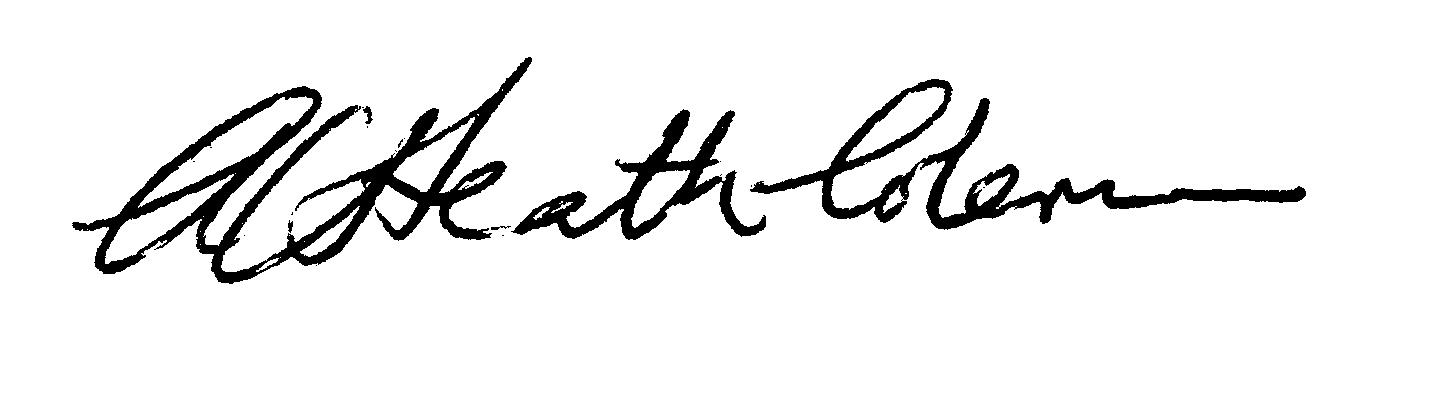 Andrew Heath-ColemanSecretary NCWGAnnex A to NCWG Letter 05/2017NCWG3-14.1A  3rd NCWG MEETINGESRI HQ, Redlands, California, USA 16-19 May 2017Paper for Consideration by NCWGNCWG Membership ListIntroduction / BackgroundIntroduction / Background: The NCWG membership list is maintained in the NCWG part of the IHO website. It has three columns: Member State (or Expert Contributor)/Name/Email. The column ‘Name’ does not differentiate the level of participation. When the HSSC considered the restructuring of the HSSC WGs in 2014 and 2015, Member States were invited to indicate what their level of participation would be (IHO CL 39/2014 & 76/2014 refer). Two categories were suggested at this time: A (as Active member, present at meetings), or C (Corresponding member – point of contact). This was made in order to evaluate the effective resources available to carry out/lead/participate in various work items assigned to the working groups and subsequently improve the preparation of realistic planning for high priority tasks.Analysis / Discussion:While many HOs inform the NCWG secretary when there is a change of representative, some do not. Sometimes, the Secretary receives an email response from a different person and then asks if the representative has changed – sometimes we receive a reply. Other members never engage in correspondence or attend meetings; presumably they are reading the correspondence, but it is not possible to know for sure. In some cases, individuals have left the service but NCWG has not been informed whether a replacement has been appointed.The DQWG splits its ‘Names’ column into two: ‘Active Member’ and ‘Correspondence Member’ (in line with the HSSC suggestion above). While such a distinction does not resolve all the problems of maintaining the list, it is useful to know whether an individual intends to be active and possibly take the lead for some actions, or just wishes to be kept informed of the activities of the WG.‘Active Member’ and ‘Correspondence Member’ may not be the best split. A representative who regularly engages in correspondence (but is unable to attend meetings) is still an active member and may possibly lead on relevant actions. So perhaps ‘Active’ should be paired with ‘Inactive’ – or is there a better word or phrase, such as ‘Observer’ or ‘Information only’? It could also be useful to add other columns giving some visibility on the membership of sub-groups (INT1, Future of the Paper Chart, etc.)In the first place, the Secretary cannot determine who should be categorized as ‘Active’ or ‘Inactive’. It would be possible to write to all current listed members and ask them to advise which category they should be listed under. In the event of no reply at all (after a chase up email), we could remove that individual and organization from the list, keeping in mind that the NCWG remains open to every Member State whenever they want to engage or re-engage.The list could be more appropriately referred to as a ‘Representative List’.Conclusion:The NCWG Members list could be more informative by introducing a second category, and possibly sub-groups membership categories as well.Recommendation:Split NCWG Membership List into two main categories, and other sub-group categories. Correspond with existing members to ascertain appropriate category. Get a rough estimate from Active members of the number of working days they can spend on supporting or leading work items and actions.Justification and Impacts:A more informative list results and the process provides an opportunity to remove names that no longer represent a Member State (or other body). It is also a great opportunity to build realistic work plans taking into account the possible resources and commitments.Action required of NCWG:The NCWG is invited to:endorse the above recommendation;advise what categories are appropriate;advise whether ‘Representative List’ is a more appropriate title.Annex B to NCWG Letter 05/2017MEMBERSHIP OF NCWG(Updated 14 September 2017)1 INT1subWG2 Portrayal subWG3 Future of the Paper Chart subWG (FOPCsubWG)Annex C to NCWG Letter 05/2017NCWG3 – Action 35 Membership ListResponse Form(please return to NCWG Secretary by 12 December 2017)andrew.coleman@ukho.gov.ukIf you vote ‘No’ to any of the following questions, please explain in the ‘Comments’ section. Further comments:Name:Organization: INTERNATIONAL HYDROGRAPHIC ORGANIZATION4b, quai Antoine Ier
B.P. 445
MC 98011 MONACO CEDEX
PRINCIPAUTE DE MONACO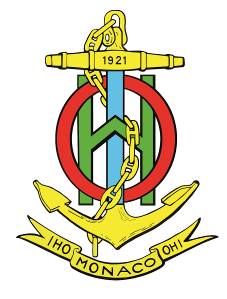 ORGANISATION HYDROGRAPHIQUE INTERNATIONALETel. : +377 93 10 81 00
Fax : +377 93 10 81 40
Email : info@iho.int
Web : www.iho.intNAUTICAL CARTOGRAPHY Working GroupChair: Mikko HOVIFinnish Transport AgencyOpastinsilta 12 A00520 HelsinkiFinlandSecretary: Andrew HEATH-COLEMANUnited Kingdom Hydrographic OfficeAdmiralty Way, Taunton, SomersetUnited Kingdom	Tel: +358 29 5343463Tel: +44 1823 483218Email: mikko.hovi@liikennevirasto.fiEmail: andrew.coleman@ukho.gov.ukSubmitted by:SecretaryExecutive Summary:Should the NCWG membership list be divided into two main categories, with possible ‘sub-categories’?Related Documents:NCWG3-01CRelated Projects:NoneNameEmailMr Alvaro Sanchez 3Alvaro.Sanchez@defence.gov.auLt Alice MARINHO EtienneLt Rafael VIEIRALt Estela DIERKAalice@chm.mar.mil.brrafael.vieira@chm.mar.mil.brestela.dierka@marinha.mil.br.Mr Daniel BROUSSEAU 3Daniel.Brousseau@dfo-mpo.gc.caDenmarkMr Lasse ANDRESENMr Thomas CHRISTENSENlandr@gst.dk thchr@gst.dkMr Mikko HOVI 2,3 (Chair)Mikko.Hovi@liikennevirasto.fiMr Stéphane GUILLOU 1stephane.guillou@shom.frMs Sylvia SPOHN 1sylvia.spohn@bsh.de Ms Julia PAPAGIANNOPOULOUdcd_hnhs@navy.mil.grDr BK RAMPRASADia-inho-navy@nic.in ia-inho@navy.gov.inCaptain DYAN Primana Sobaruddindyanmaxp@gmail.comIran (Islamic Rep. of)Mr Akbar ROSTAMIakrostami@pmo.irCdr Carlo MARCHI 2,3Ms Manuela MILLI 3Mr Valentino PALMAcarlo.marchi@marina.difesa.itmanuela_milli@marina.difesavalentino.palma@persociv.difesa.itDr Masayuki FUJITAchart@jodc.go.jpKorea (Rep of)Mr Sung-Joo PARKmartin.park@korea.krMs Ilona MARKUSAilona.markusa@lhd.lvMr Ben TIMMERMANB.Timmerman@mindef.nlMr Adam GREENLANDMr Gareth HODKINSONagreenland@linz.govt.nzghodkinson@linz.govt.nzMs Inger TELLEFSENinger.tellefsen@kartverket.noLtCdr Fayyaz ul Hassan BHATTIhydropk@paknavy.gov.pk Russian Fed.Mr Igor BONAKOVunio_main@mil.ruMr Alfons VAN CRAEYNESThydrosan@iafrica.com Cdr Federico YANGUAS GUERRERO 1fyangue@fn.mde.es Mr Magnus HOVBERGmagnus.hovberg@sjofartsverket.seMr Emre AKILLI 2eakilli@shodb.gov.trMr Oleg MARCHENKOchart_dpt@charts.gov.uaMr Nick RODWELL 3nick.rodwell@ukho.gov.uk Mr Andrew HEATH-COLEMAN 1 (Secretary)andrew.coleman@ukho.gov.uk    (NOAA)Mr Colby HARMON 2,3colby.harmon@noaa.gov (NGA)Ms Jacqueline BARONE 3 (Vice Chair)jacqueline.barone@nga.milExpert contributorsIHO SecretariatMr Yves GUILLAM 2,3adcs@iho.int  IHO SecretariatMr Jeff WOOTTONtsso@iho.intIBSC/ICAMr Ron FURNESSrfurness@ozemail.com.auC-MAPMr Justin HORNBYjustin.hornby@c-map.comESRIMs Patricia (Trish) SHEATSLEY 3PSheatsley@esri.comHSSC Contacts: HSSC Contacts listHSSC Contacts: HSSC Contacts listHSSC Contacts: HSSC Contacts listNo.QuestionYesNo1Are you still a member of the NCWG?2If the answer to 1 is ‘No’, is there anybody else in your organization who should be listed instead? (Please provide name and contact details below)3Do you agree that the membership of subWGs and Project teams, etc, is best shown by reference numbers, as shown in Annex B?4Is your personal participation in subWGs correctly shown? (If not, please provide details below)